ИНСТРУКЦИЯпо получению муниципальной услуги «Утверждение схемы расположения земельного участка или земельных участков на кадастровом плане территории»Шаг 1. Войти в личный кабинет на Портале государственных и муниципальных услуг Сахалинской области http://gosuslugi65.ru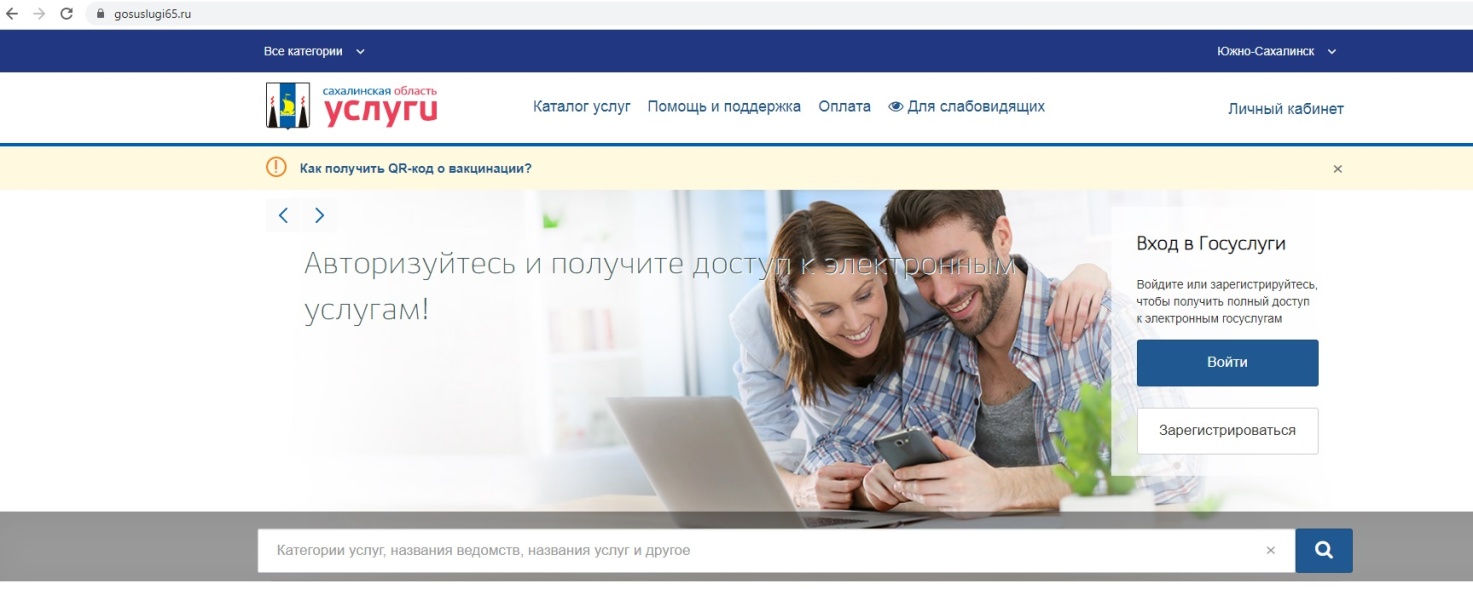 Шаг 2.Для входа в Личный кабинет ввести Логин и Пароль, затем нажать кнопку «Войти»: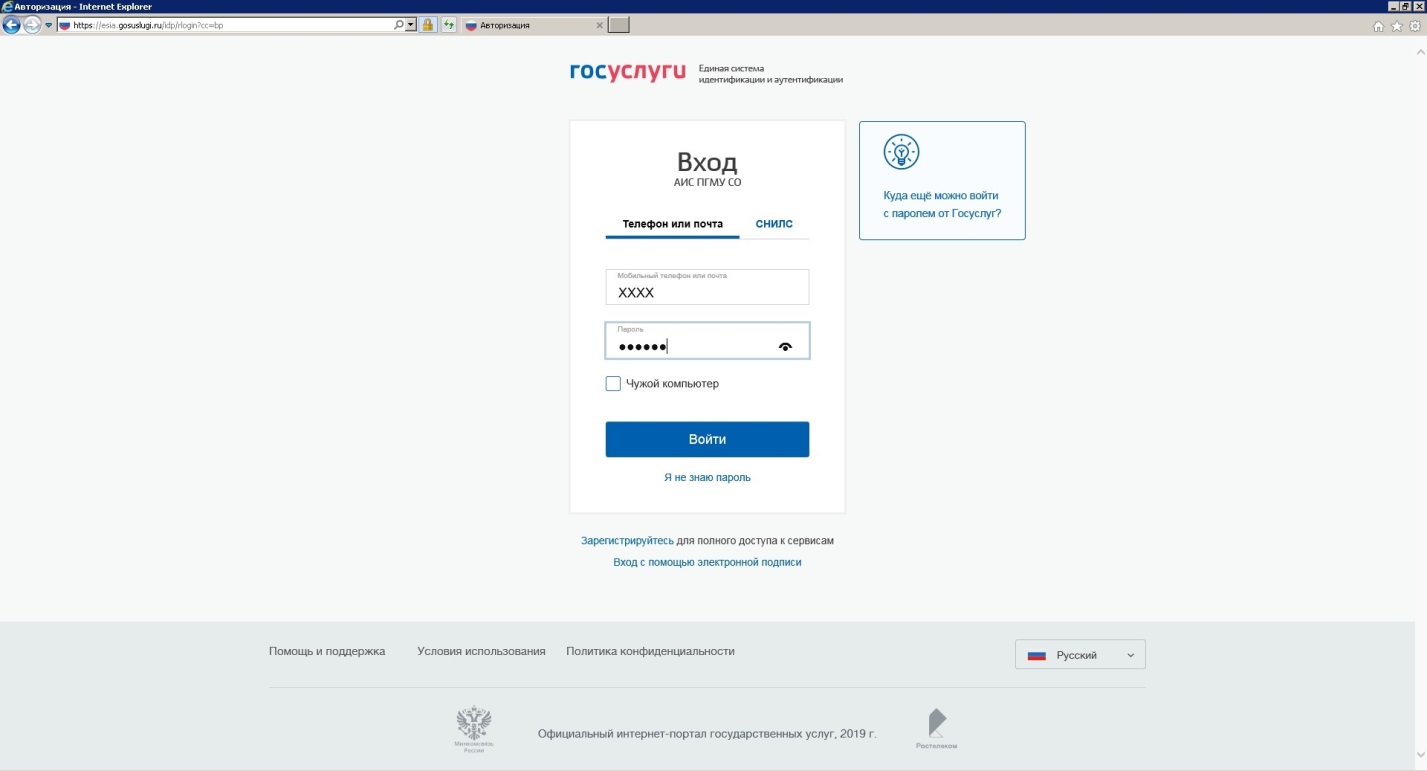 Шаг 3.Нажать на вкладку «По ведомствам»: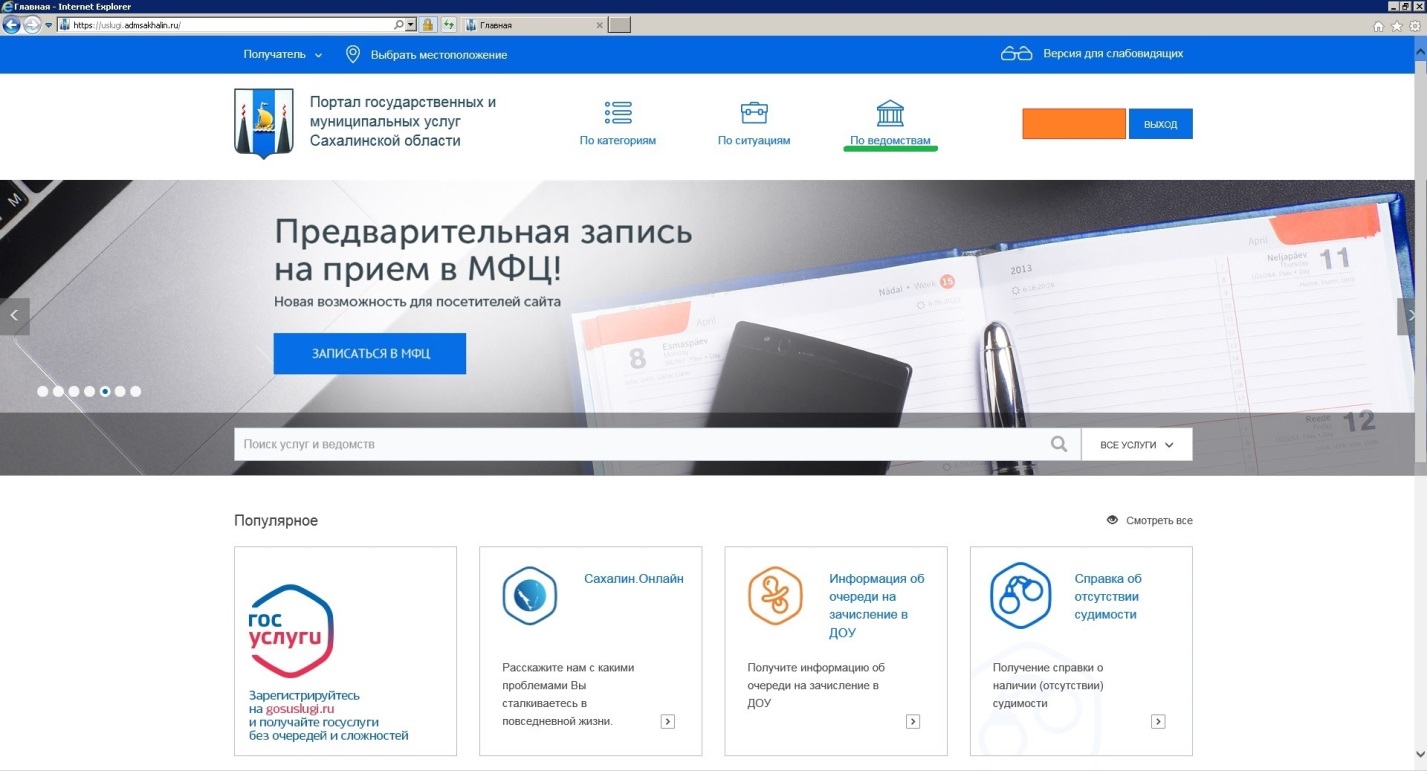 Шаг 4.Во вкладке «Ведомства» необходимо выбрать вкладку «Муниципальные»: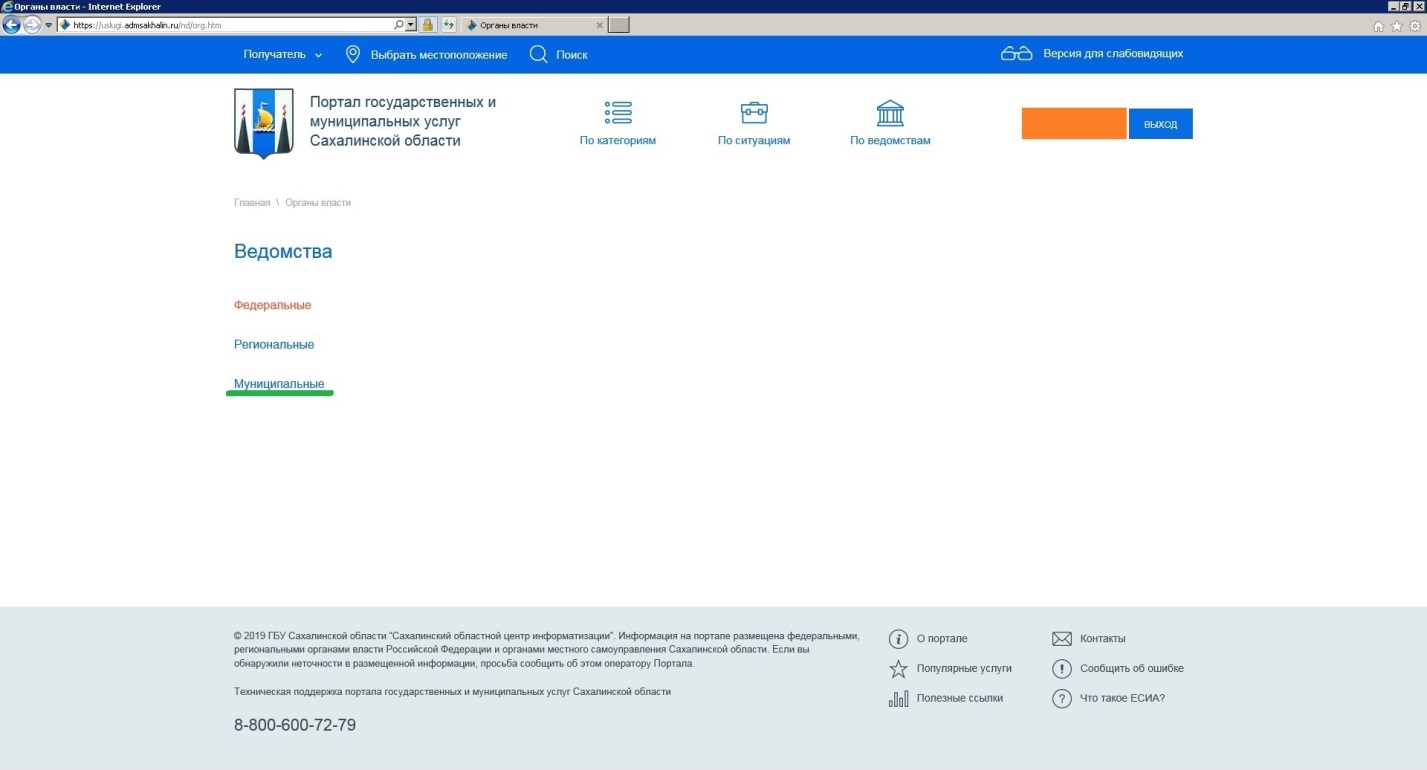 Шаг 5.Во вкладке «Муниципальные» необходимо выбрать вкладку «Администрация муниципального образования городской округ «Город Южно-Сахалинск»: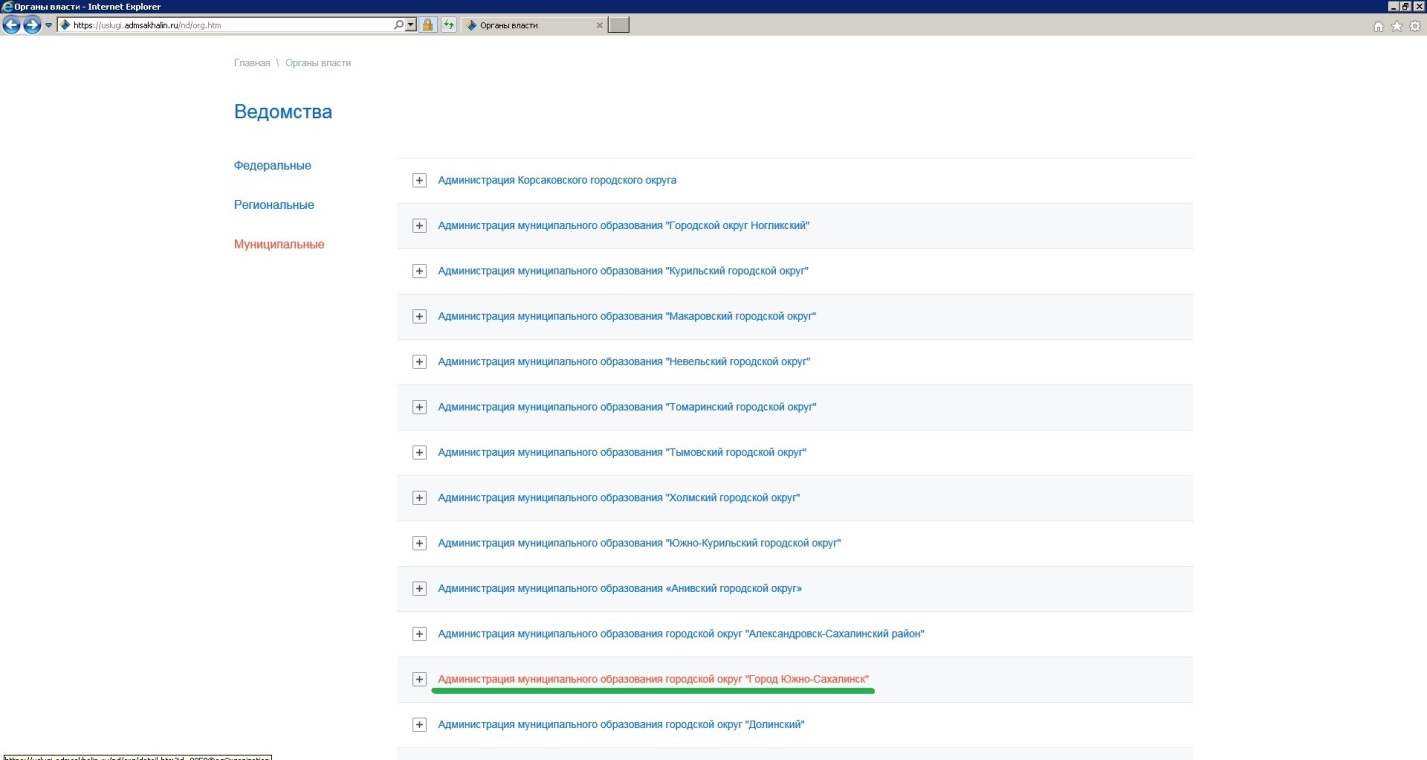 Шаг 6.Во вкладке «Услуги» необходимо выбрать услугу «Утверждение схемы расположения земельного участка или земельных участков на кадастровом плане территории»: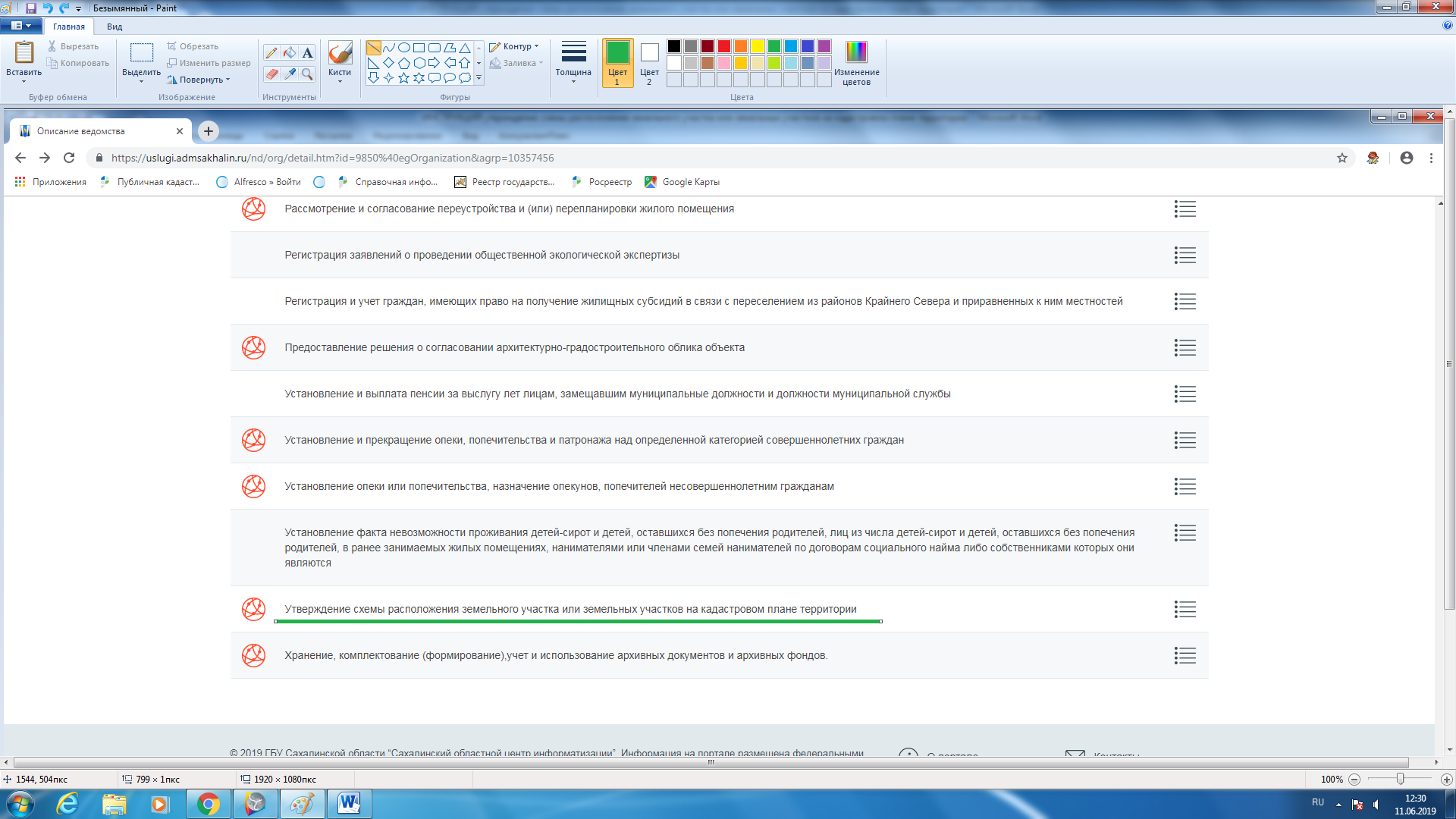 Шаг 7.Нажать на вкладку «Утверждение схемы расположения земельного участка или земельных участков на кадастровом плане территории»: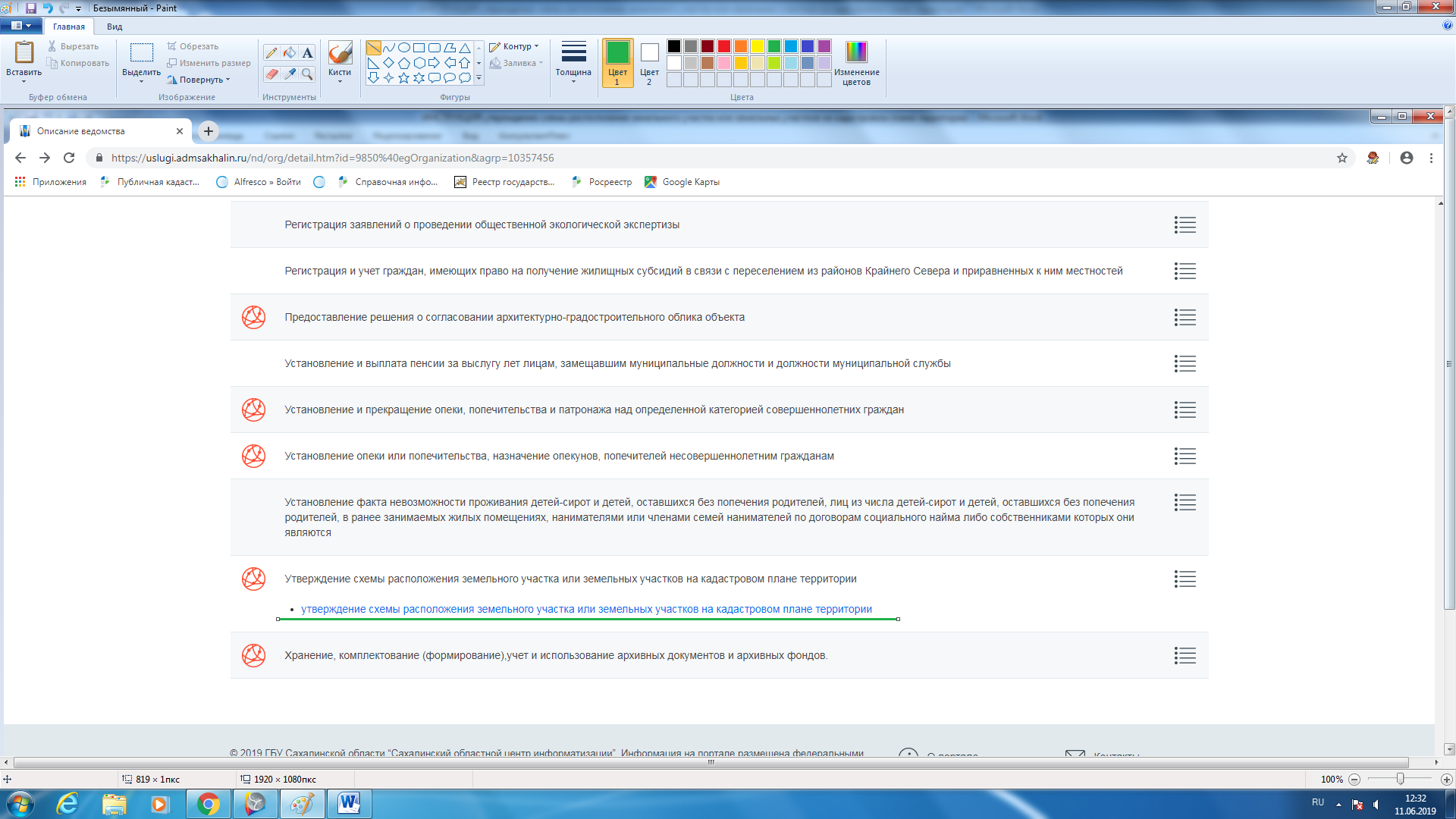 Шаг 8. Для перехода к заполнению заявления необходимо нажать на вкладку «Получить услугу»: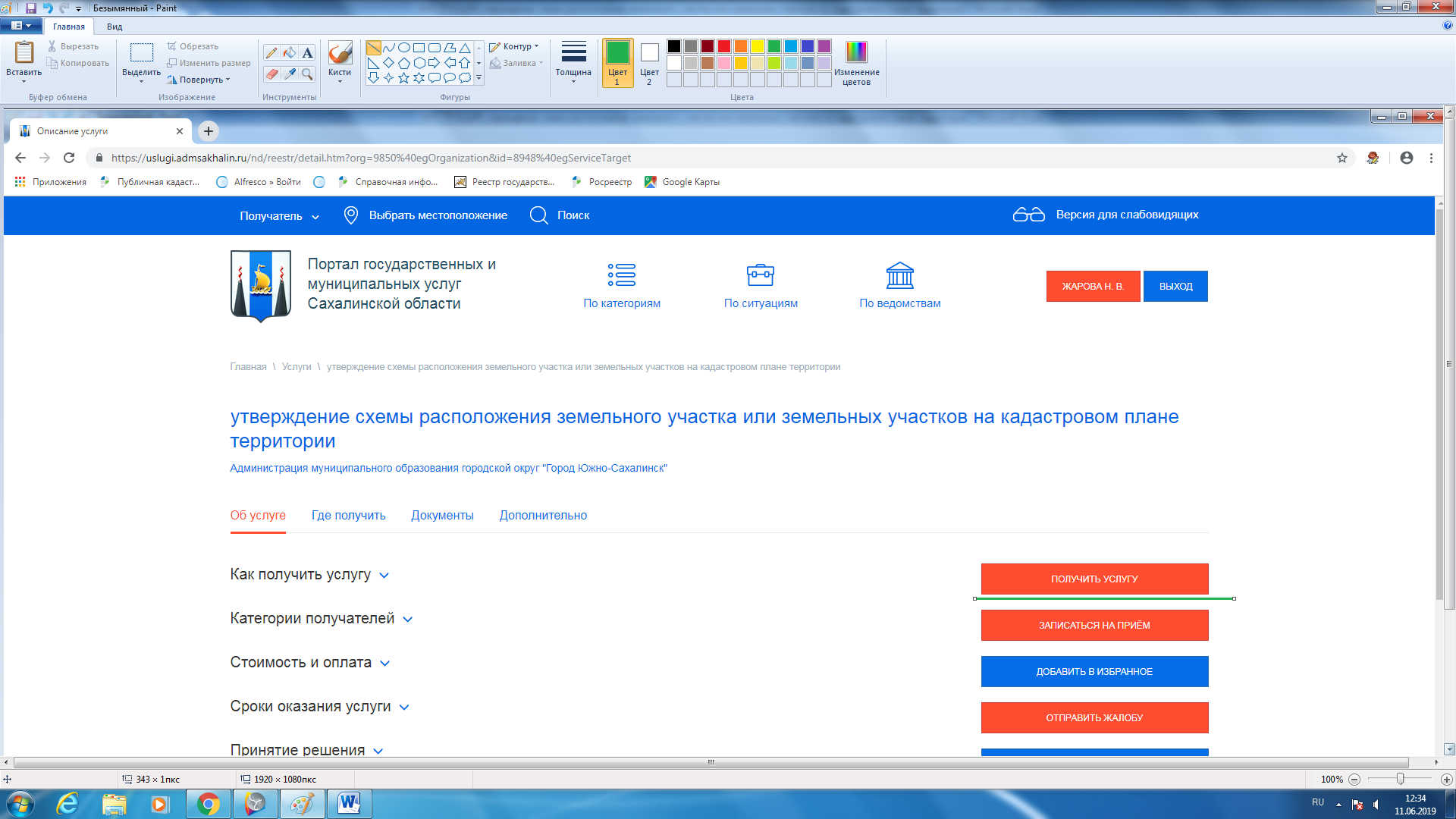 Шаг 9.Заполнить форму Заявления: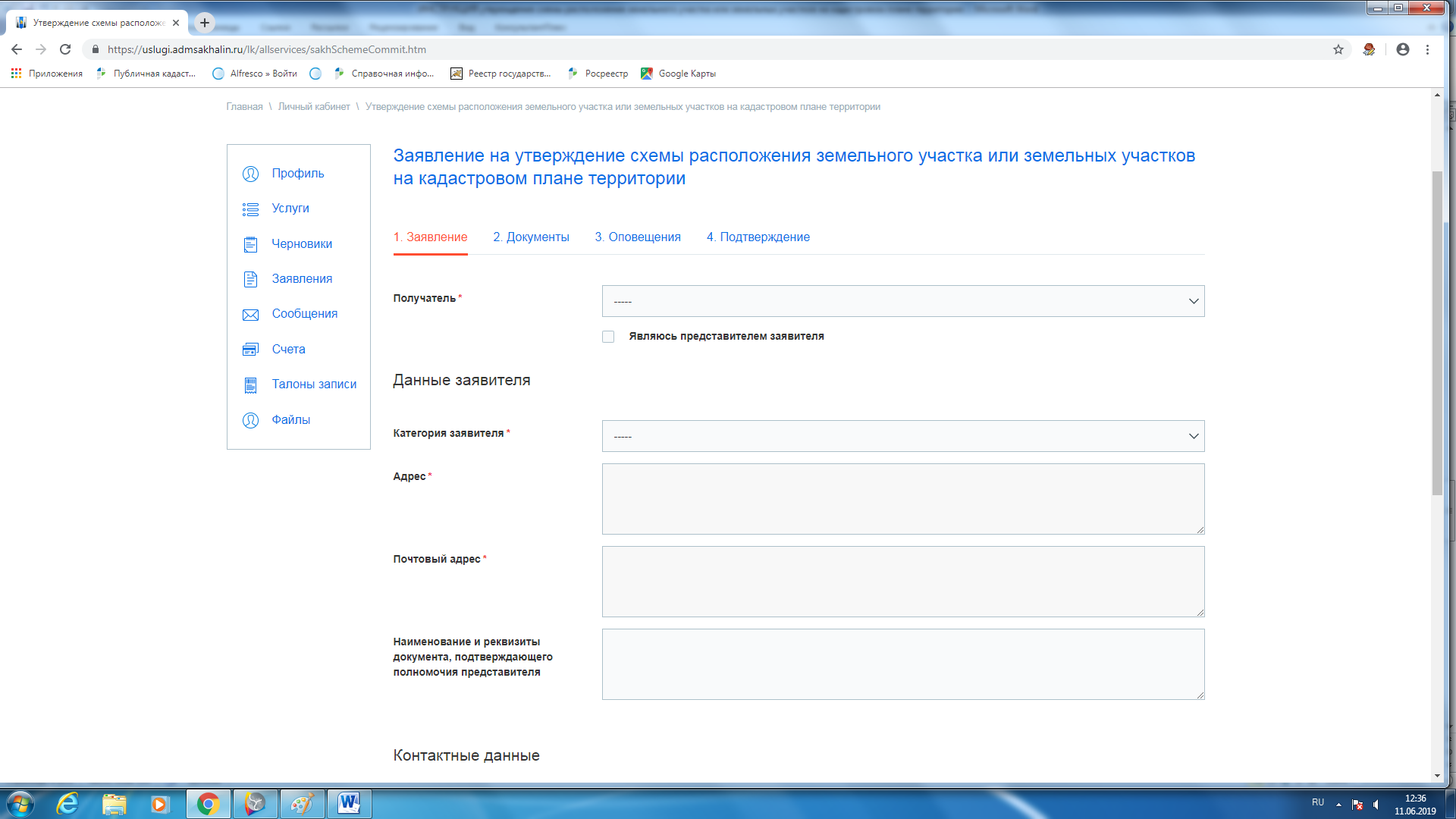 Шаг 10. Прикрепить необходимые документы: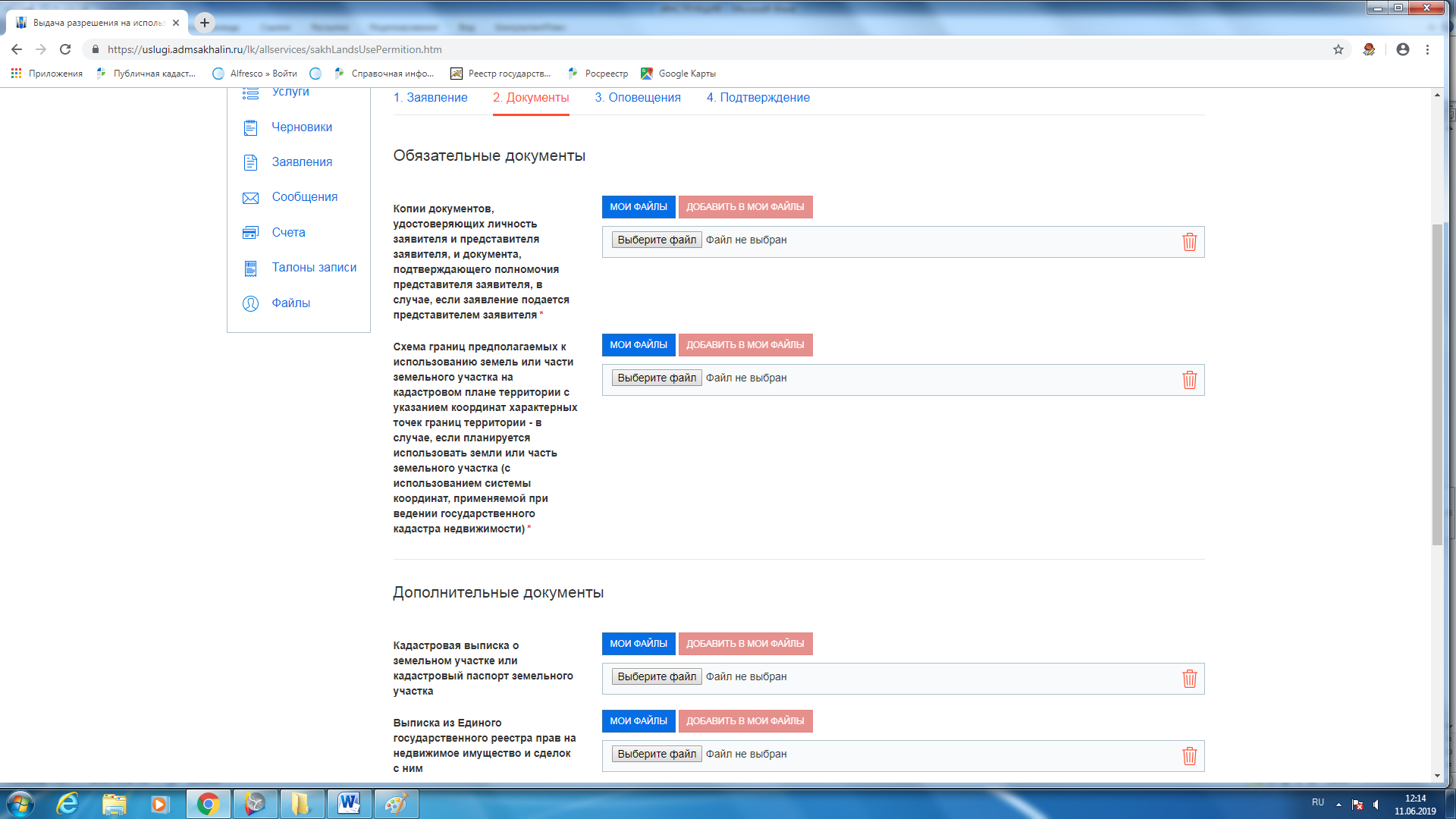 Внимание! Документы необходимо сканировать одним файлом!!!Электронные документы и электронные образы документов, предоставляемые через «Личный кабинет» должны соответствовать следующим требования:1) размер одного файла, содержащего электронный документ или электронный образ документа, не должен превышать 10 Мб. Максимальный объем всех файлов - 50 Мб;2) электронные документы (электронные образы документов), прилагаемые к заявлению, в том числе доверенности, направляются в виде файлов в форматах PDF, TIF;3) качество предоставляемых электронных документов (электронных образов документов) в форматах PDF, TIF должно позволять в полном объеме прочитать текст документа и распознать реквизиты документа;4) документы в формате Adobe PDF должны быть отсканированы в черно-белом либо сером цвете, обеспечивающем сохранение всех аутентичных признаков подлинности (качество - не менее 200 точек на дюйм), а именно: графической подписи лица, печати, углового штампа бланка (если приемлемо), а также реквизитов документа;5) файлы не должны содержать вирусов и вредоносных программ;6) средства электронной подписи, применяемые при подаче заявлений и прилагаемых к заявлению электронных документов, должны быть сертифицированы в соответствии с законодательством Российской Федерации.Шаг 11. Указать способ получения уведомлений: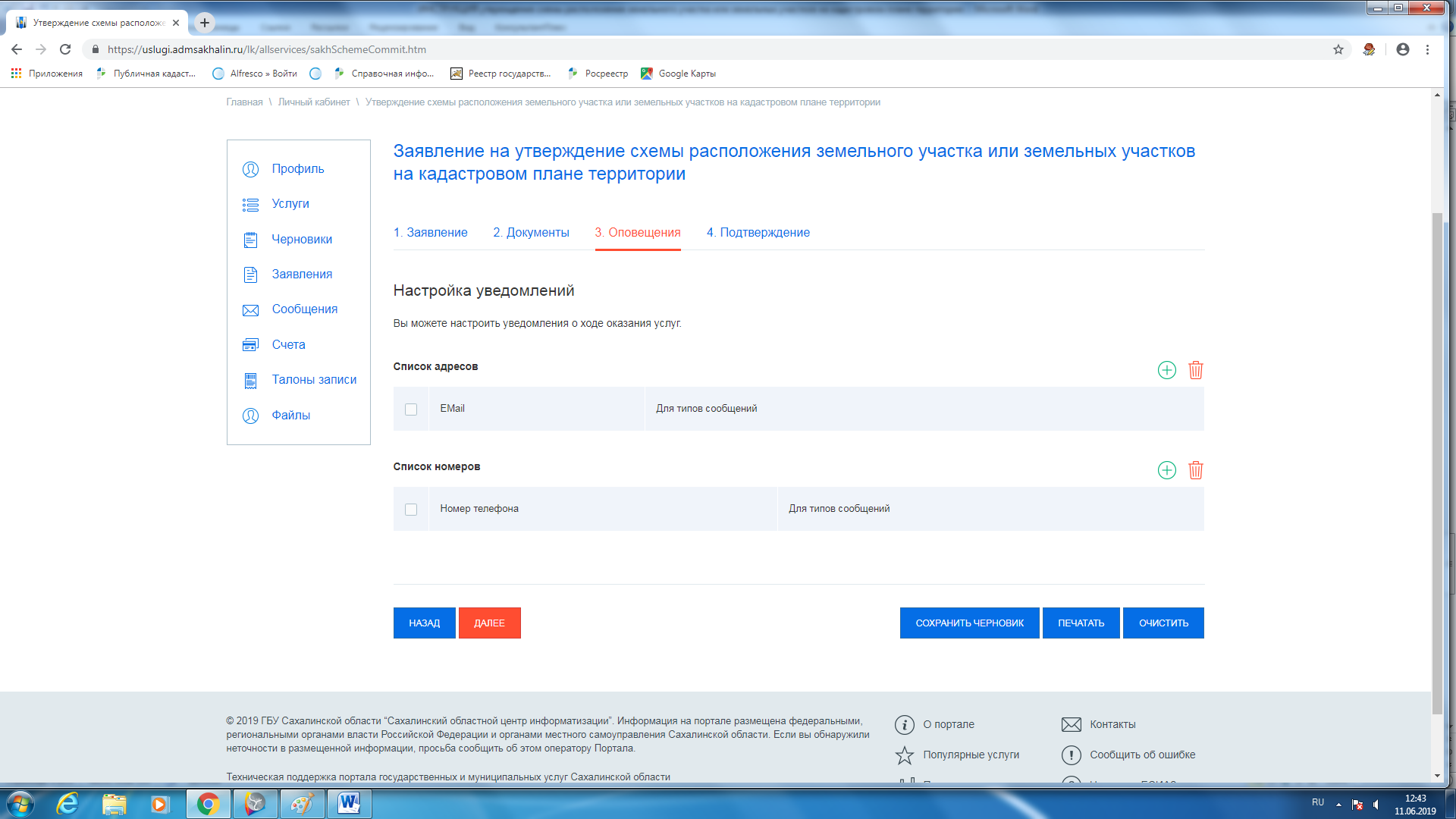 Шаг 12. Поставить галочки, что: Я подтверждаю, что вся предоставленная информация является полной и достоверной.Я несу ответственность в соответствии с действующим законодательством Российской Федерации за предоставление заведомо ложных или неполных сведений.Я согласен на обработку моих персональных данных.Нажать кнопку «Отправить».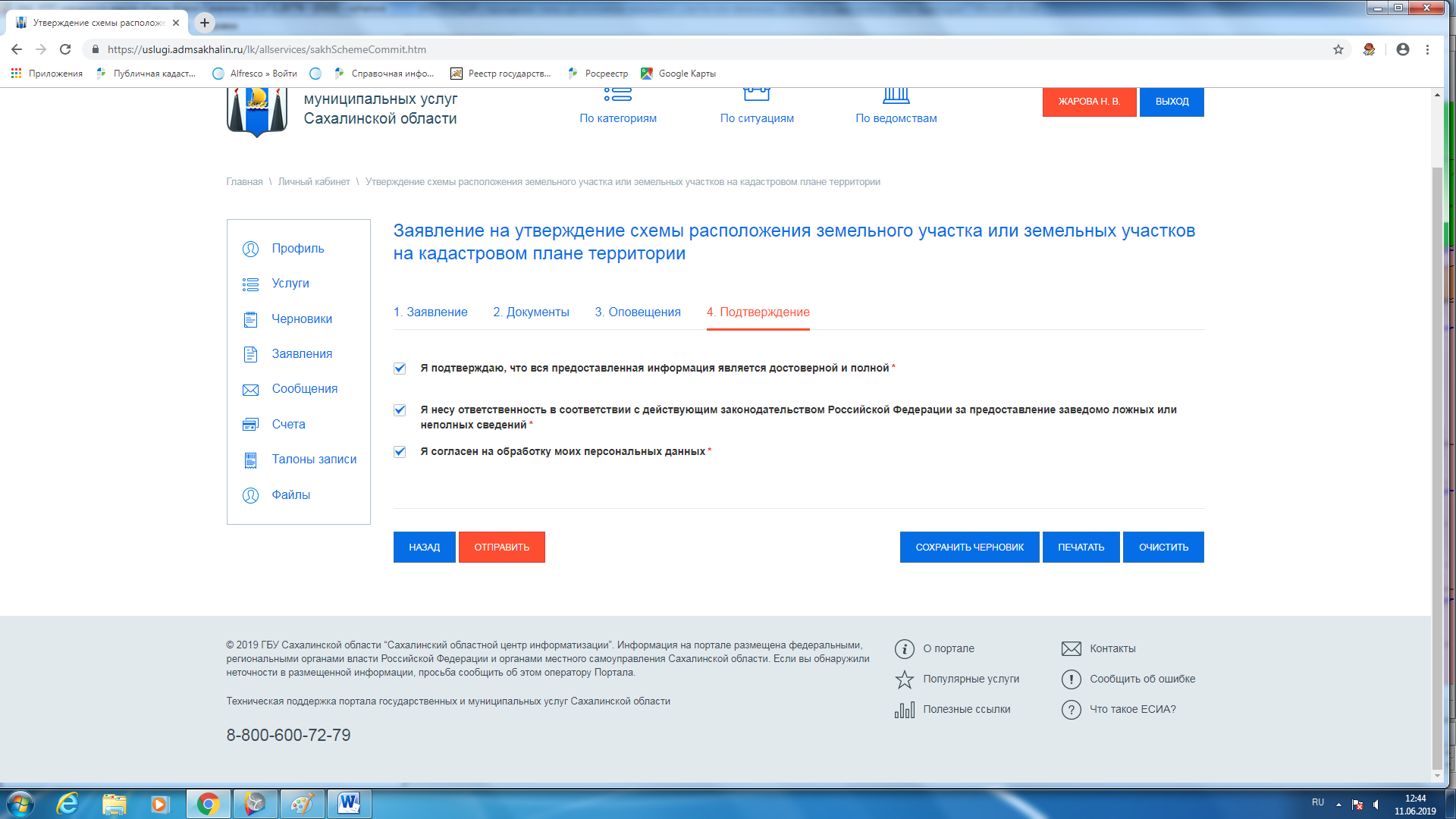 В случае возникновения вопросов при заполнении либо отправке заявления Вы можете обратиться:- в службу технической поддержки Портала государственных и муниципальных услуг Сахалинской области по телефону 8-800-600-72-79;- МКУ «Управление ИФО», МКУ «Центр информационного обеспечения градостроительной деятельности» города Южно-Сахалинска по телефонам:8 (4242) 300674 добавочные номера 1, 2, 3, 4, 5.8 (4242) 312605 добавочные номера 1, 2, 3, 4, 5.